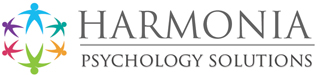 Consent FormPlease, read and sign the following declarationI authorise Harmonia Psychology Solutions to maintain and process my clinical records in compliance with the Data Protection Act.I authorise Harmonia Psychology Solutions to release clinical information from this assessment to my General Practitioner and/or other medical specialists regarding the outcome of my case if necessary.I understand that if I tick no, then my treatment will not be affected in any way.Y 			NI understand that Harmonia Psychology Solutions does not provide an emergency service.If you need to speak to someone urgently, the following are some useful numbers that you can contact:	NHS Direct: 			111	The Samaritans:			08457 90 90 90	The Emergency Services:		999 / 911 / 123	Your General Practitioner_____________________________________________________________________________________Your Signature:					Date:Full Name (in capitals):					Email:	